B U R M I S T R Z   B I A Ł O G A R D U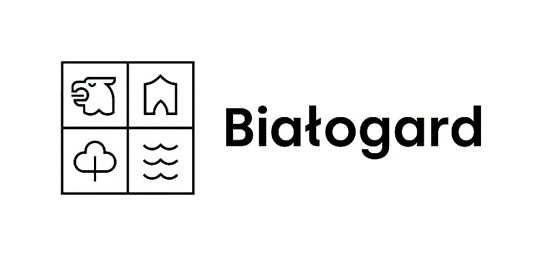 na podstawie art. 4 pkt  9 i art. 35 ust. 1   ustawy z dnia 21 sierpnia 1997r. o gospodarce nieruchomościami( Dz. U. z 2023 r. poz. 344, 1113, 1463, 1506, 1688 i 1762) podaje do publicznej wiadomości wykaznieruchomości przeznaczonej  do oddania w dzierżawę na czas nieoznaczony.Czynsz za dzierżawę gruntu płatny jest za dany rok do dnia 31 marca każdego roku i może być,  począwszy od 2025 r. aktualizowany z początkiem roku kalendarzowego przez ustalenie nowych stawek na zasadach określonych przez Burmistrza Miasta. Zgodnie z  § 5 ust. 3 uchwały Nr XXII/179/2020 Rady Miejskiej Białogardu z dnia 1 lipca 2020 r. w sprawie zasad wydzierżawiania i wynajmowania nieruchomości wchodzących w skład miejskiego zasobu nieruchomości .Wykaz niniejszy wywiesza się do publicznej wiadomości na okres 21 dni od dnia 20 listopada  2023 r. do dnia 11 grudnia 2023 r.Lp.Oznaczenie nieruchomościOznaczenie nieruchomościOznaczenie nieruchomościPowierzchniaOpis nieruchomościPrzeznaczenie nieruchomościStawki czynszuLp.UlicaNrobrębuNrdziałkiPowierzchniaOpis nieruchomościw planie zagospodarowania przestrzennego miastab)   sposób zagospodarowaniaStawki czynszuLp.UlicaNrobrębuNrdziałkiPowierzchniaOpis nieruchomościw planie zagospodarowania przestrzennego miastab)   sposób zagospodarowaniaRoczny czynsz za dzierżawę gruntuLp.UlicaNrobrębuNrdziałkiPowierzchniaOpis nieruchomościw planie zagospodarowania przestrzennego miastab)   sposób zagospodarowaniaRoczny czynsz za dzierżawę gruntu123456781.Poetów006część dz. nr 3/2   ŁV- 0,2986 ha +RV – 0,6891ha +   PsIV -0,8641 ha =      1,8518 hateren niezabudowanyNr księgi wieczystejKO1B/00046774/5Teren ogrodów działkowychUprawy rolne – (cele rolne)  ŁV- 59,73 zł/ha RV – 59,73 zł/ha   PsIV 184,56 zł/ha 1.Poetów006część dz. nr 3/2   ŁV- 0,2986 ha +RV – 0,6891ha +   PsIV -0,8641 ha =      1,8518 hateren niezabudowanyNr księgi wieczystejKO1B/00046774/5Teren ogrodów działkowychUprawy rolne – (cele rolne)218,48  zł